     II про-тур западной зоны Оренбургской области по настольному теннису  прошел 24 ноября 2018г. в специализированном зале для настольного тенниса г.Сорочинска.     Юноши и девушки 2002 года рождения  из г.Бугуруслана, г.Бузулука, Грачевского района, Красногвардейского района, г. Сорочинска показывали свои навыки в одиночном разряде.    1 места на пьедестале почета уверенно завоевали Плешивцев Дмитрий и Акимова Дарья.     За второе место у юношей разгорелась упорная борьба между Беляевым Данилой и Смирновым Артемом, со счетом 3:2 Данила вырвал победу, завоевав серебряную медаль,  а Артем стал только третьим.      У девушек второе место заняла Дорохина Виктория, а третье Шихалова Валерия.     Все победители были награждены грамотами, медалями и сладкими подарками.    За волю к победе были отмечены юные теннисисты из г.Бузулука и г.Бугуруслана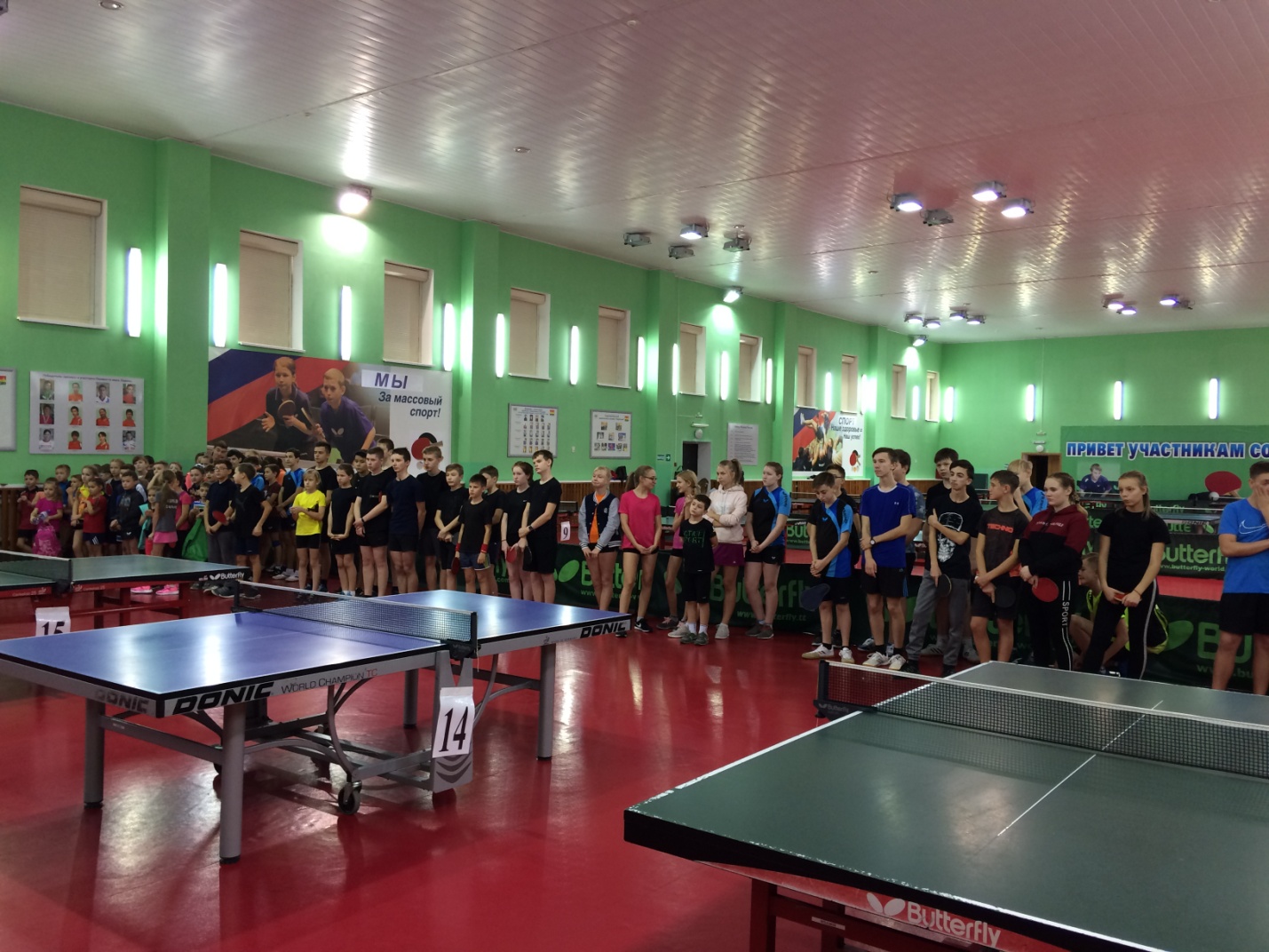 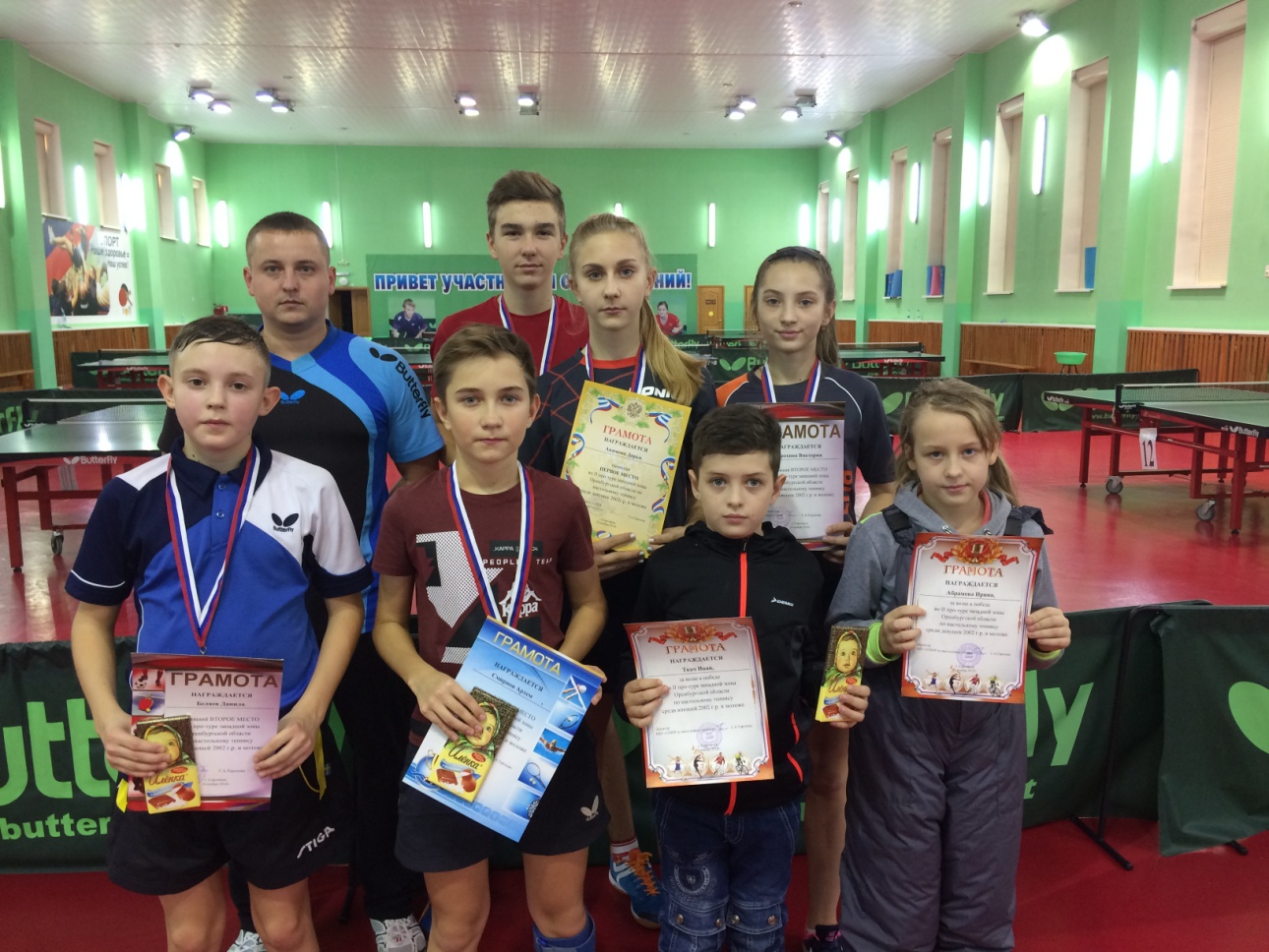 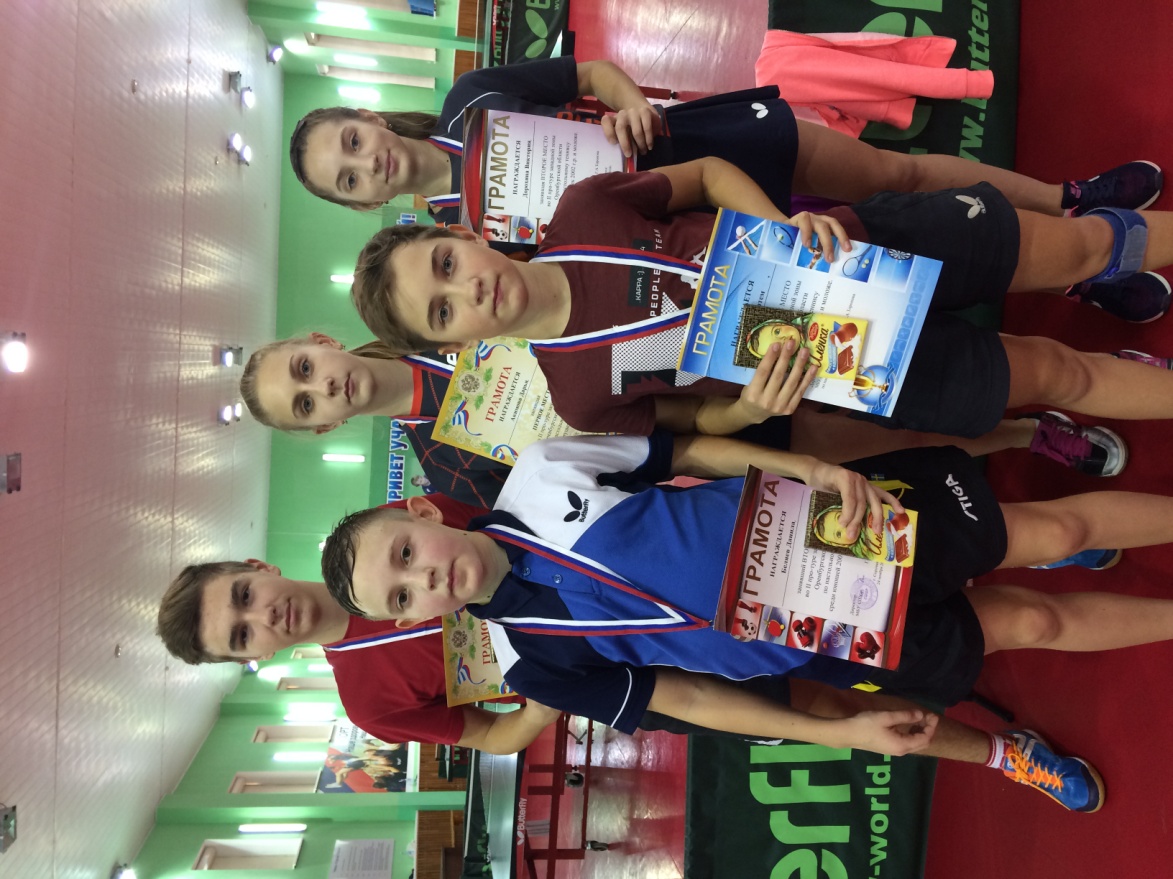 